OSNOVNA ŠKOLA BOROVJE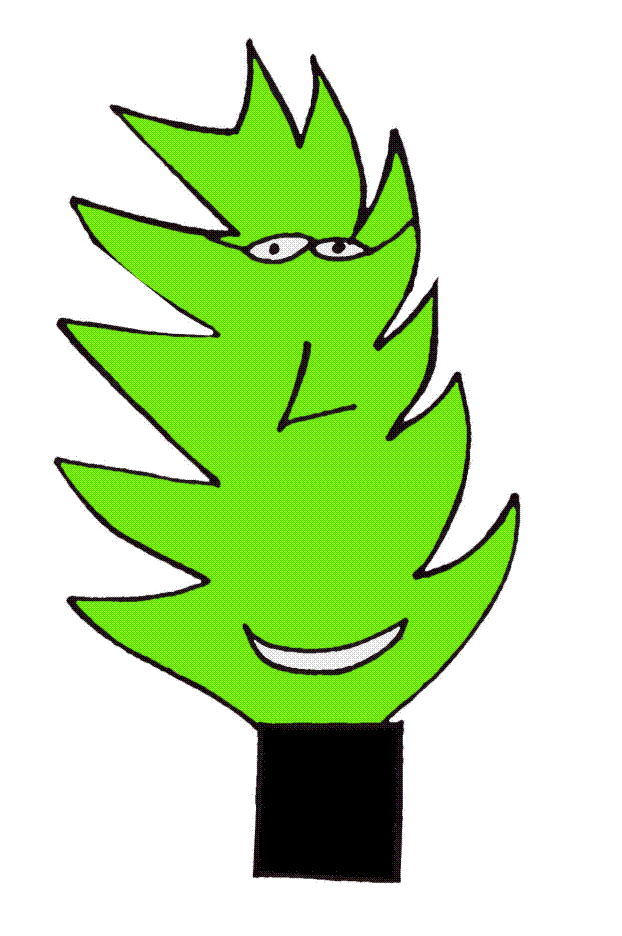 ZAGREB, D. ZBILJSKOG 7Tel: 01/ 6331-521Fax: 01/ 6331-530		ured@os-borovje-zg.skole.hr Članovi Školskog odbora:1. Silvana Forjan, predsjednica Školskog odbora, imenovana iz reda učitelja i  stručnih suradnika2. Biserka Breznik, imenovana iz reda učitelja i stručnih suradnika3. Marijo Pisk, imenovan od osnivača4. Martina Jelovečki, imenovana od osnivača5. Irena Košar, imenovana od strane Vijeća roditelja, 6. Ana Obranović, imenovana od osnivača7. Zlatko Tudjina, izabran od radnika Škole